Војводе Момчила број 10-12-16,    тел: 051/433-620На основу  члана 70.став 1) и члана 72. став 3) тачка а) и ц) Закона о јавним набавкама  Босне и Херцеговине („Службени гласник  БиХ“ бр.39/14) и члана 33. Статута Центра за развој пољопривреде и  села, за провођење  поступка  за избор најповољнијег  понуђача за Набавку минералног ђубрива за јесењу сјетву за 2021. годину  за потребе РЕЦ „Мањача“ Директор Центра  д о н о с и, сљедећуО Д Л У К УУ Одлука о избору најповољнијег понуђача, број:1158/2021-О од 03.09.2021.године, у поступку јавне набавке  „Набавка минералног ђубрива за јесењу сјетву за 2021. годину“, број јавне набавке 1087/2021, брише се тачка 1 диспозитива а мијења се  тачка 2 диспозитива, и гласи:  „РЕПРОМ“ д.о.о. Модрича, бира се као најповољнији понуђач, за понуђену цијену у износу од 24.070,00 КМ без ПДВ-а односно 28.161,90 КМ са ПДВ-ом.Уговорни орган закључиће уговор  са најповољнијим понуђачем из тачке 1овеОдлуке, под условима утврђеним  у тендерској документацији. Прије закључења уговора, најповољнији понуђач је дужан, у року од 5 дана  од дана пријема обавјештења о избору, уговорном органу доставити документе којим доказује своју личну способност, ови документи су наведени у члану 45.став (2) Закона о јавним набавкама  („Службени гласник БиХ „ број 39/14). Најповољнији понуђач је дужан доставити оригинале или овјерене  фотокопије наведених докумената, с тим што документи везани за члан 45.став (2) ЗЈН-а не смију бити старији од три мјесеца рачунајући  од дана подношења понуде.3. Ова одлука објавиће се на веб-страници: www.crusbl.org истовремено са упућивањем понуђачима који су учествовали у поступку јавне набавке, сходно члану 70.став (6) Закона о јавним набавкама. 4. Ова одлука се доставља свим понуђачима који су учествовали у поступку јавне набавке, у складу са чланом 71. став (2) Закона о јавним набавкама. О б р а з л о ж е њ еЦентар за развој пољопривреде и села Бања Лука  је провео конкурентски поступак јавне набавке број 1087/21 „Набавка минералног ђубрива за 2021. годину“. Одлуком директора број 1158/21-О од 03.09.2021. године,  као најповољнији понуђач изабран је „INTER-COM“ д.о.о. Зеница, јер је понудио најнижу цијену . Дана 03.09.2021.године, сви понуђачи су  обавијештени о донесеној одлуци.Обавјештењем од 23.09.2021. године, „INTER-COM“ д.о.о. Зеница обратио се путем мејла Центру за развој пољопривреде и села Бања Лука и изјавио да одустаје од закључења уговора у предметном поступку јавне набавке, због раста цијена ђубрива на тржишту.Чланом 72.став (3) ц)  Закона о јавним набавкама  („Службени  гласник  БиХ“ 39/14) прописано је сљедеће: „Уговорни орган доставља предлог уговора  оном понуђачу чија је понуда по ранг –листи одмах након  понуде најуспјешнијег понуђача, у случају да најуспјешнији понуђач у писаној форми одбије додјелу уговора“ .Ранг- листа успјешности понуђача за предметни поступак јавне набавке је саставни дио записника комисије о прегледу  и оцјени понуда од 03.09.2021. године  и Извјештаја о току и завршетку  Е-аукције  са коначном ранг листом понуђача који су учествовали у Е-аукцији од 03.09.2021. године.С обзиром да је прворангирани  понуђач  „INTER-COM“ д.о.о. Зеница у писаној форми одбио додјелу уговора, овом одлуком се врши избор најповољнијег  (другорангираног) понуђача „РЕПРОМ“  д.о.о. Модрича, по цијени од 24.070,00 КМ без ПДВ-а  односно 28.161,90 КМ са ПДВ-ом. У складу са Правилником о условима и начину  кориштења Е-аукције, („Службени гласник БиХ“ број 66/16, члан 8. став 3), за коначно процентуално умањење  укупне цијене понуде од 13,6 % умањује се вриједност сваке појединачне ставке  техничке спецификације, те се на тако умањење цијене нуди закључење уговора најповољнијем понуђачу.           Поука о правном лијеку:  Против ове одлуке  може се изјавити жалба у писаној форми  Канцеларији за разматрање жалби   Филијала Бања Лука, путем Уговорног  органа директно на протокол,  или препорученом  поштанском пошиљком, у најмање 3 (три) примјерка  у року од 5 (пет) дана од дана пријема ове одлуке (обавјештења) о избору најповољнијег  понуђача.Број: 1291/21-O						        ДИРЕКТОРДана: 24.09.2021.године		                                 Драшко Илић, дипл.екон.                                                                                           _______________________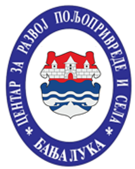 ЦЕНТАР ЗА РАЗВОЈ  ПОЉОПРИВРЕДЕ И  СЕЛАБАЊА ЛУКАЦЕНТАР ЗА РАЗВОЈ  ПОЉОПРИВРЕДЕ И  СЕЛАБАЊА ЛУКА.